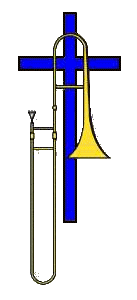 Landau, den 15.01.2017 Pressemitteilung: Neuer Posaunenrat gewähltAm Samstag, 14. Januar 2017 kamen im Evangelischen Gemeindezentrum Iggelheim knapp fünfzig Delegierte von Posaunenchören und Flötenkreisen im Bereich der Evangelischen Kirche der Pfalz zusammen, um einen neuen Posaunenrat zu wählen.Gemäß der neuen Ordnung des Landesverbandes, die seit 2016 in Kraft ist, wird der Posaunenrat alle sechs Jahre durch eine Delegiertenversammlung gewählt. Ihm gehören neben den hauptamtlich mit der Bläserarbeit befassten Amtsträgern (Dezernent für Kirchenmusik im Landeskirchenrat, Landeskirchenmusikdirektor, Landesposaunenwart, Landesobmann für Posaunenarbeit) sieben gewählte Mitglieder an. Zusätzlich können bis zu sieben Ersatzmitglieder gewählt werden.Als Mitglieder wurden in den Posaunenrat gewählt:Christa Rottmayer (Posaunenchor Appenthal)Martin Will (Posaunenchor Kirchheim)Matthias Vorstoffel (Posaunenchor Appenthal)Jörg Krämer (Posaunenchor Freinsheim)Roland Uhly (Posaunenchor Freinsheim)Isabel Lübke (Flötenkreis „NotaBene“ Wachenheim)Jürgen Pfiester (Posaunenchor Oggersheim)Als Ersatzmitglieder wurden gewählt:Martina Mahr (Posaunenchor Kirchheimbolanden)Renko Anicker (Posaunenchor Friedelsheim-Gönnheim)Heidrun Baur (Flötenkreis Gimmeldingen)Martina Liebertseder (Flötenkreis Godramstein)Frank Weißmann (Posaunenchor Edenkoben)Theresa Schenck (Posaunenchor Edenkoben)Eckard Gehrke (Posaunenchor Mutterstadt)Der Posaunenrat ist das Leitungsgremium des Landesverbandes evangelischer Posaunenchöre (und Flötenkreise) in der Pfalz. Seine Aufgabe besteht in der Pflege und Förderung der Bläserarbeit in der Evangelischen Kirche der Pfalz, insbesondere durch Entgegennahme von Berichten des Landesposaunenwarts und des Landesobmanns sowie durch Beratung über das Jahresprogramm und die Finanzplanung des Verbandes.Der Landesverband evangelischer Posaunenchöre in der Pfalz betreut und fördert rund 1000 Bläserinnen, Bläser, Blockflötenspielerinnen und Blockflötenspieler in über 40 Posaunenchören und etwa 15 Flötenkreisen auf dem Gebiet der Evangelischen Kirche der Pfalz.